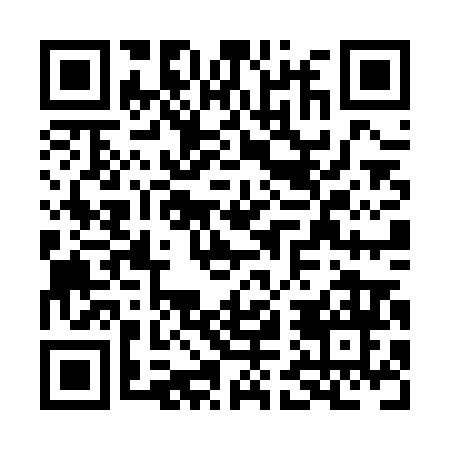 Prayer times for Charles-Lynch Place, Quebec, CanadaMon 1 Jul 2024 - Wed 31 Jul 2024High Latitude Method: Angle Based RulePrayer Calculation Method: Islamic Society of North AmericaAsar Calculation Method: HanafiPrayer times provided by https://www.salahtimes.comDateDayFajrSunriseDhuhrAsrMaghribIsha1Mon3:225:221:126:369:0211:022Tue3:235:221:126:369:0111:013Wed3:245:231:126:369:0111:004Thu3:255:241:126:359:0110:595Fri3:265:241:136:359:0010:596Sat3:275:251:136:359:0010:587Sun3:285:261:136:359:0010:578Mon3:305:271:136:358:5910:569Tue3:315:271:136:358:5910:5510Wed3:325:281:136:348:5810:5411Thu3:345:291:136:348:5710:5212Fri3:355:301:146:348:5710:5113Sat3:375:311:146:348:5610:5014Sun3:385:321:146:338:5510:4915Mon3:405:331:146:338:5510:4716Tue3:415:341:146:328:5410:4617Wed3:435:351:146:328:5310:4418Thu3:455:361:146:328:5210:4319Fri3:465:371:146:318:5110:4120Sat3:485:381:146:318:5010:4021Sun3:505:391:146:308:4910:3822Mon3:515:401:146:298:4810:3623Tue3:535:411:146:298:4710:3524Wed3:555:421:146:288:4610:3325Thu3:575:431:146:288:4510:3126Fri3:585:441:146:278:4410:2927Sat4:005:451:146:268:4310:2828Sun4:025:471:146:268:4110:2629Mon4:045:481:146:258:4010:2430Tue4:055:491:146:248:3910:2231Wed4:075:501:146:238:3810:20